12 декабря 2017 года«Прокуратура разъясняет»«Требования к антитеррористической защищённости торговых объектов»При проведении официальных спортивных соревнований, в том числе с участием несовершеннолетних, должна обеспечиваться их безопасность.Статьей 2 Федерального закона от 04.12.2007 № 329-ФЗ «О физической культуре и спорте в Российской Федерации» определено, что официальными физкультурными и спортивными мероприятиями являются физкультурные и спортивные мероприятия, включенные в Единый календарный план межрегиональных, всероссийских и международных физкультурных и спортивных мероприятий, календарные планы физкультурных и спортивных мероприятий субъектов Российской Федерации, муниципальных образований.Правила обеспечения безопасности при проведении официальных спортивных соревнований, устанавливающие порядок обеспечения организаторами официальны спортивных соревнований и собственниками объектов спорта общественного порядка и общественной безопасности при их организации и проведении (далее – Правила) утверждены постановлением Правительства Российской Федерации от 18.04.2014 № 353.Указанные Правила определяют требования к обеспечению безопасности места проведения соревнований, права и обязанности собственников (пользователей) объектов спорта и организатора соревнований по обеспечению общественного порядка и общественной безопасности.	В частности, организатор соревнования обязан:	- уведомлять соответствующий территориальный орган Министерства внутренних дел Российской Федерации на районном уровне о месте, дате и сроке проведения соревнований;	- организовывать взаимодействие с органами государственной власти и органами местного самоуправления в решении вопросов обеспечения общественного порядка и общественной безопасности при проведении соревнований;	- разрабатывать и утверждать план мероприятий в срок не позднее 10 дней до начала соревнований;	- принимать меры по соблюдению правил противопожарного режима;	- информировать зрителей и участников соревнований о необходимости соблюдения Правил поведения;	- обеспечивать зрителям и участникам соревнований в случае необходимости оказание первой помощи и организовывать оказание скорой медицинской помощи и др. обязанности.За нарушение правил обеспечения безопасности при проведении официальных спортивных мероприятий предусмотрена административная ответственность в соответствии со ст. 20.32 КоАП РФ.Прокурор Сургутского района	                                   			           А.В. Горобченко   В.А. Забродин, тел. 21-99-92 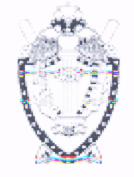 ПРОКУРАТУРА СУРГУТСКОГО РАЙОНАХанты-Мансийского автономного округа - Югры